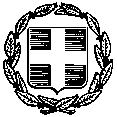 Λάρισα  	15 / 07 / 2018Αρ. Πρ.:		9298ΘΕΜΑ :	«Πρώτη Πρόσκληση για Οικονομική Προσφορά Προμήθειας χαρτικών – ειδών καθαριότητας»Σας προσκαλούμε, σύμφωνα με την παρ. 3, άρθρο 120 του νόμου 4412/2016 (ΦΕΚ 147 Α’), να μας ενημερώσετε μέσω οικονομικής προσφοράς για τη διάθεση χαρτικών και ειδών καθαριότητας.H απευθείας ανάθεση της προμήθειας θα γίνει με κριτήρια που ορίζουν οι διατάξεις των άρθρων 118, 122 και 328 του νόμου 4412/2016 (ΦΕΚ 147 Α΄):α) τη δυνατότητα καλής και έγκαιρης εκτέλεσης και β) την πιο οικονομική προσφορά με βάση την τιμήγια την διάθεσή τους καθώς και το χρόνο παράδοσης τους.Η εξόφληση της δαπάνης θα γίνει σύμφωνα με το ν.2362/1995 περί Δημόσιου Λογιστικού όπως τροποποιήθηκε και ισχύει, από τη Δημοσιονομική Υπηρεσία Εποπτείας και Ελέγχου Λάρισας σε τραπεζικό λογαριασμό που θα μας υποδείξετε (αρ. ΙΒΑΝ-Φωτοτυπία πρώτης σελίδας βιβλιαρίου τραπέζης).Η γραπτή προσφορά θα κατατεθεί μέχρι την Πέμπτη 25 Ιουλίου 2019, και ώρα 11:00 στα γραφεία της Περιφερειακής Διεύθυνσης Πρωτοβάθμιας και Δευτεροβάθμιας Εκπαίδευσης Θεσσαλίας, Μανδηλαρά 23, 2ος όροφος (υπόψη κ. Ν. Γεωργίου, κ. Μ. Μαστορογιάννη), είτε αυτοπροσώπως, είτε στο τηλεομοιότυπο 2410 5389219 είτε με ηλεκτρονικό ταχυδρομείο mail@thess.pde.sch.gr. και θα αφορά  στα παρακάτω υλικά:ΕΙΔΟΣΠΟΣΟΤΗΤΑΧαρτί υγείας 40τμχ 126gr15Χειροπετσέτα λευκή 4.000φ.25Χλώριο Ultra 750ml50Κρεμοσάπουνο 6lt5